BohrNom :Bohr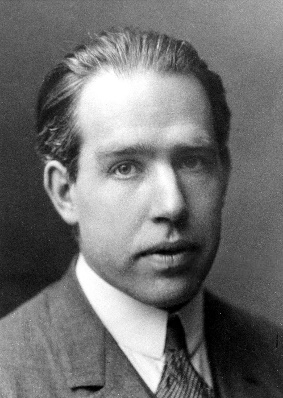 Nom complet : Niels Henrik david bohrNationalité :Danois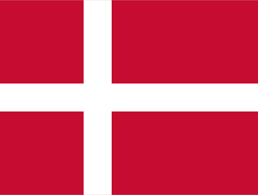 Période de temps : né le 1885 et décède le 1962Découverte :niveau différents d’énergie marquant la présence des orbitales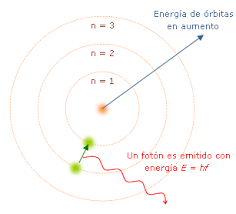 